         Povjerenstvo za provedbu OglasaKLASA: 024-01/23-01/110URBROJ: 2170-30-23-3Omišalj, 31. listopada 2023.Povjerenstvo za provedbu oglasa za prijam u službu na određeno vrijeme na radno mjesto Administrativni referent, u Upravni odjel Općine Omišalj – Odsjek za društvene djelatnosti i opće poslove, temeljem članka 20. Zakona o službenicima i namještenicima u lokalnoj i područnoj (regionalnoj) samoupravi („Narodne novine“ broj 86/08, 61/11, 4/18 i 112/19), objavljuje sljedeću koji se prijavljuju na Oglas za prijam u službu na određeno vrijeme na radno mjesto ADMINISTRATIVNI REFERENT (zbog zamjene) u Upravni odjel Općine Omišalj – Odsjek za društvene djelatnosti i opće poslove (1 izvršitelj, uz probni rad od 2 mjeseca).Izrazi koji se koriste u ovoj Obavijesti, a imaju rodno značenje, odnose se jednako na muški i ženski rod.Oglas je objavljen na stranicama Hrvatskog zavoda za zapošljavanje 31. listopada 2023. godini, web stranici Općine Omišalj i oglasnoj ploči Općine Omišalj na adresi Prikešte 13, 51513 Omišalj.Rok za podnošenje prijava je osam dana od objave na stranicama Hrvatskog zavoda za zapošljavanje, odnosno do 8. studenog  2023. godine.Stručni uvjeti radnog mjesta:- srednja stručna sprema upravne ili ekonomske struke- najmanje 1 godina radnog iskustva na odgovarajućim poslovima- položen državni ispit- znanje najmanje jednog stranog svjetskog jezika (engleski, njemački ili talijanski)- poznavanje rada na računalu.Opis poslova radnog mjesta:- obavlja administrativne poslove za Općinskog načelnika, predsjednika Općinskog vijeća i Pročelnika Upravnog odjela - vodi poslove prijemnog ureda, pisarnice i pismohrane (prima stranke, preuzima i šalje poštu za Općinu, vodi telefonsku centralu te prima i distribuira faks i e-mail poruke, nakon urudžbiranja dostavlja spis dužnosniku odnosno službeniku kojem je spis upućen, te razvodi spis nakon rješavanja i odlaže ga u pismohranu, vodi i čuva pismohranu Općine sukladno propisu) - ispostavlja i vodi evidenciju putnih naloga za službena putovanja i vodi evidenciju naloga s obračunom kilometraže - vodi evidenciju korištenja radnog vremena službenika u Upravnom odjelu i evidenciju korištenja godišnjih odmora - pruža pomoć voditeljima odsjeka iz djelokruga svoga rada - vodi evidenciju o sastancima Općinskog načelnika, sjednicama Općinskog vijeća i radnih tijela (Odsjeku za proračun i financije dostavlja mjesečne izvještaje prisustva na sjednicama članova Općinskog vijeća i njihovih radnih tijela, kao i članova vijeća mjesnih odbora naselja) - izrađuje izvješća iz djelokruga svoga rada, predaje izvještaj o stanju zapisa i obavljenim postupcima, čuva i vodi evidenciju pečata - obavlja i druge poslove po nalogu voditelja Odsjeka i pročelnika Upravnog odjela Osnovna bruto plaća: 1.152,82 eura (8.685,90 kuna primjenom fiksnog tečaja konverzije 1 euro=7.53450 kuna)	Kandidat koji ima pravo prednosti kod prijma u službu prema posebnom zakonu, dužan je u prijavi na natječaj pozvati se na to pravo i ima prednost u odnosu na ostale kandidate samo pod jednakim uvjetima. Uz prijavu na natječaj dužan je priložiti i sve dokaze o ispunjavanju traženih uvjeta iz natječaja, kao i dokaze o ostvarivanju prava prednosti.Poveznica na internetsku stranicu Ministarstva na kojoj su navedeni dokazi potrebni za ostvarivanje prava prednosti pri zapošljavanju:https://uprava.gov.hr/o-ministarstvu/ustrojstvo/uprava-za-sluzbenicke-odnose/zaposljavanje/prednost-pri-zaposljavanju/738Propisi kojima je utvrđeno pravo pojedinih osoba na prednost pri zapošljavanju:

1. Zakon o hrvatskim braniteljima iz Domovinskog rata i članovima njihovih obitelji 
(„Narodne novine“, broj 121/2017, 98/19 i 84/21)
Navedeni Zakon obvezuje tijela jedinica lokalne i područne (regionalne) samouprave da prilikom zapošljavanja službenika daju prednost nezaposlenom ukoliko ispunjava tražene uvjete iz natječaja i to sljedećim redoslijedom:
● djetetu smrtno stradalog hrvatskog branitelja iz Domovinskog rata, nestalog hrvatskog branitelja iz Domovinskog rata i hrvatskog branitelja bez oba roditelja ili bez roditeljske skrbi
● djetetu smrtno stradalog hrvatskog branitelja iz Domovinskog rata i nestalog hrvatskog branitelja iz Domovinskog rata
● hrvatskom ratnom vojnom invalidu iz Domovinskog rata
● članu uže i šire obitelji smrtno stradalog hrvatskog branitelja iz Domovinskog rata odnosno nestalog hrvatskog branitelja iz Domovinskog rata
● dragovoljcu iz Domovinskog rata redoslijedom od duljeg prema kraćem vremenu sudjelovanja u obrani suvereniteta Republike Hrvatske
● hrvatskom branitelju iz Domovinskog rata redoslijedom od duljeg prema kraćem vremenu sudjelovanja u obrani suvereniteta Republike Hrvatske
●djetetu umrlog hrvatskog ratnog vojnog invalida iz Domovinskog rata, ako je korisnik zajamčene minimalne naknade
● djetetu umrlog dragovoljca iz Domovinskog rata, ako je korisnik zajamčene minimalne naknade
● djetetu umrlog hrvatskog branitelja iz Domovinskog rata sa 100 dana borbenog sektora, ako je korisnik zajamčene minimalne naknade● djetetu hrvatskog ratnog vojnog invalida iz Domovinskog rata, ako su roditelj i/ili dijete korisnici naknade za nezaposlene iz članka 107. Zakona ili zajamčene minimalne naknade
● djetetu dragovoljca iz Domovinskog rata, ako su roditelj i/ili dijete korisnici naknade za nezaposlene iz članka 107. Zakona ili zajamčene minimalne naknade i
● djetetu hrvatskog branitelja iz Domovinskog rata sa 100 dana borbenog sektora, ako su roditelj i/ili dijete korisnici naknade za nezaposlene iz članka 107. Zakona ili zajamčene minimalne naknade.
	Osoba koja u trenutku podnošenja prijave ispunjava uvjete za ostvarivanje prava prednosti po ovoj osnovi, dužna je uz prijavu na natječaj priložiti dokumentaciju navedenu u članku 103. Zakona o hrvatskim braniteljima i članovima njihovih obitelji, i to:a) rješenje ili potvrdu o priznatom statusu hrvatskog ratnog vojnog invalida iz Domovinskog rata odnosno potvrdu o priznatom statusu hrvatskog branitelja iz Domovinskog rata ili dragovoljca iz Domovinskog rata (osobe iz članka 101. stavka 1. točaka c) i e) do l) i članka 102. stavka 1. točaka c) i e) do l) ovoga Zakona te djeca hrvatskog branitelja bez oba roditelja ili bez roditeljske skrbi iz članka 101. stavka 1. točke a) i članka 102. stavka 1. točke a) ovoga Zakona)b) dokaz o nezaposlenosti - potvrdu odnosno ispis elektroničkog zapisa Hrvatskog zavoda za mirovinsko osiguranje o podacima evidentiranim u matičnoj evidenciji Hrvatskog zavoda za mirovinsko osiguranje ili potvrdu odnosno ispis elektroničkog zapisa Hrvatskog zavoda za zapošljavanje, ne stariji od mjesec dana (u slučaju iz članka 101. stavka 1. i članka 102. stavka 1. ovoga Zakona)c) presliku pravomoćnog rješenja, odluke ili drugog pravnog akta o prestanku prethodnog zaposlenja, osim ako se radi o prvom zapošljavanju (u slučaju iz članka 101. stavka 1. i članka 102. stavka 1. ovoga Zakona)d) dokaz o oduzetoj roditeljskoj skrbi kada se prijavljuje dijete smrtno stradalog hrvatskog branitelja iz Domovinskog rata, nestalog hrvatskog branitelja iz Domovinskog rata ili hrvatskog branitelja iz Domovinskog rata, bez roditeljske skrbie) potvrdu poslodavca ili potvrdu odnosno ispis elektroničkog zapisa Hrvatskog zavoda za mirovinsko osiguranje o podacima evidentiranim u matičnoj evidenciji Hrvatskog zavoda za mirovinsko osiguranje, ne stariji od mjesec dana, iz kojeg je vidljivo da je osoba iz članka 101. stavka 1. i članka 102. stavka 1. ovoga Zakona zaposlena na poslovima za koje je uvjet niži stupanj obrazovanja od onog koji ima (u slučaju iz članka 101. stavka 2. i članka 102. stavka 2. ovoga Zakona)f) presliku pravomoćnog rješenja o priznatom pravu na novčanu naknadu iz članka 107. ovoga Zakona ili prava na zajamčenu minimalnu naknadu (osobe iz članka 101. stavka 1. točaka g) do l) i članka 102. stavka 1. točaka g) do l) ovoga Zakona)g) potvrdu o broju dana sudjelovanja u obrani suvereniteta Republike Hrvatske (kada se prijavljuju osobe iz članka 101. stavka 1. točaka e), f), i) i l) i članka 102. stavka 1. točaka e), f), i) i l) ovoga Zakona)h) rodni list (osobe iz članka 101. stavka 1. točaka a), b), g), h), i), j), k) i l) i članka 102. stavka 1. točaka a), b), g), h), i), j), k) i l) ovoga Zakona)i) rješenje ili potvrdu o priznatom statusu člana obitelji smrtno stradalog hrvatskog branitelja iz Domovinskog rata (osobe iz članka 101. stavka 1. točaka a), b) i d) i članka 102. stavka 1. točaka a), b) i d) ovoga Zakona)j) smrtni list (u slučaju iz članka 101. stavka 1. točaka a), g) do i) i članka 102. stavka 1. točaka a), g) do i) ovoga Zakona).	Prednost mogu ostvariti i zaposlene osobe ako su zaposlene na poslovima za koje je uvjet niži stupanj obrazovanja od onog koji imaju, a prijavljuju se na javni natječaj ili oglas za radno mjesto za koje je uvjet viši stupanj obrazovanja, a koji one imaju.Prednost pri zapošljavanju ne mogu ostvariti osobe kojima je: a) zadnji radni odnos prije prijave na javni natječaj ili oglas prestao temeljem izvršnog rješenja o:1. prestanku službe po sili zakona, 2. prestanku službe otkazom ili 3. izvanrednom otkazub) radni odnos kod posljednjeg poslodavca prestao krivnjom radnika, i to u slučaju:1. redovitog otkaza ugovora o radu kada je ugovor o radu otkazao radnik, 2. redovitog otkaza uvjetovanog skrivljenim ponašanjem radnika ili 3. izvanrednog otkaza, osim kada ugovor o radu izvanredno otkaže radnik zbog osobito teške povrede obveze iz radnog odnosa.
2. Zakon o profesionalnoj rehabilitaciji i zapošljavanju osoba s invaliditetom
(„Narodne novine“ broj 157/13, 152/14, 39/18 i 32/20)
Sukladno članku 9. navedenoga Zakona, tijela jedinica lokalne i područne (regionalne) samouprave dužna su prilikom zapošljavanja osobi s invaliditetom dati prednost pod jednakim uvjetima.Da bi ostvarila pravo prednosti pri zapošljavanju, osoba s invaliditetom dužna je uz prijavu na natječaj ili oglas, pozvati se na to pravo te priložiti sve dokaze o ispunjavanju traženih uvjeta, kao i dokaz o utvrđenom statusu osobe s invaliditetom.
3. Zakon o zaštiti vojnih i civilnih invalida rata („Narodne novine“, broj 33/92, 77/92, 27/93, 58/93, 2/94, 76/94, 108/95, 108/96, 82/01, 103/03, 148/13 i 98/19)
Sukladno članku 48.f navedenog Zakona, tijela jedinica lokalne i područne (regionalne) samouprave obvezna su pri zapošljavanju pod jednakim uvjetima dati prednost:djeci osoba poginulih, umrlih ili nestalih pod okolnostima iz članka 6., 7. i 8. istog Zakona,mirnodopskim vojnim i civilnim invalidima rata čije je oštećenje organizma nastalo pod okolnostima iz članka 6., 7. i 8. istog Zakona,bračnom drugu i roditeljima osoba poginulih, umrlih ili nestalih pod okolnostima iz članka 6., 7. i 8. ovoga Zakona.Prednost ostvarivanja prava na zapošljavanje ostvaruje se redoslijedom od točke 1. prema točki 3. navedenog članka pod uvjetom da nema kandidata iz članka 101. Zakona o hrvatskim braniteljima iz Domovinskog rata i članovima njihovih obitelji koji imaju prednost.Prednost pri zapošljavanju može se ostvariti samo jednokratno, osim u slučajevima zasnivanja radnog odnosa na određeno vrijeme, a ne mogu ga ostvarivati osobe kojima je radni odnos prestao otkazom zbog skrivljenog ponašanja radnika, otkazom radnika ili sporazumom.Prethodna provjera znanja i sposobnosti kandidata obuhvaća pisano testiranje i intervju.  Kandidati su obvezni pristupiti prethodnoj provjeri znanja i sposobnosti putem pisanog testiranja i  intervjua. Ako kandidat ne pristupi prethodnoj provjeri znanja i sposobnosti smatrat će se da je povukao prijavu na natječaj.Najmanje pet dana prije održavanja prethodne provjere znanja i sposobnosti, na web stranici Općine Omišalj (www.omisalj.hr) i oglasnoj ploči Općine Omišalj na adresi Prikešte 13, Omišalj,  objavit će se vrijeme održavanja prethodne provjere znanja i sposobnosti kandidata.Intervju se provodi samo s kandidatima koji su ostvarili najmanje 50% bodova iz pisanog testiranja.Pravni i drugi izvori za pripremu kandidata za testiranje:Statut Općine Omišalj („Službene novine Primorsko-goranske županije“ broj 5/21)Zakon o lokalnoj i područnoj (regionalnoj) samoupravi („Narodne novine“ broj 33/01, 60/01, 129/05, 109/07, 36/09, 125/08, 36/09, 150/11, 19/13 - službeni pročišćeni tekst, 144/12, 137/15 - službeni pročišćeni tekst, 123/17, 98/19, 144/20)Zakon o općem upravnom postupku („Narodne novine“ broj 47/09 i 110/21)Uredba o uredsko poslovanju („Narodne novine“ broj 75/21)web stranica Općine Omišalj (www.omisalj.hr).Područje testiranja: djelokrug rada jedinice lokalne i područne (regionalne) samouprave, područje upravnog postupka i uredskog poslovanja.PREDSJEDNICA POVJERENSTVA ZA PROVEDBU OGLASAJelena Bigović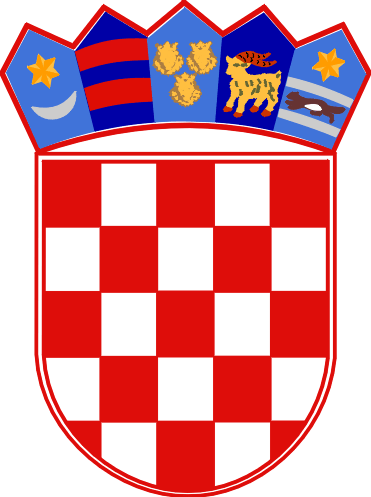 REPUBLIKA HRVATSKAPRIMORSKO-GORANSKA ŽUPANIJAOPĆINA OMIŠALJUPRAVNI ODJELOBAVIJEST I UPUTE KANDIDATIMA